IT593 									Scheda creata il 3 febbraio 2022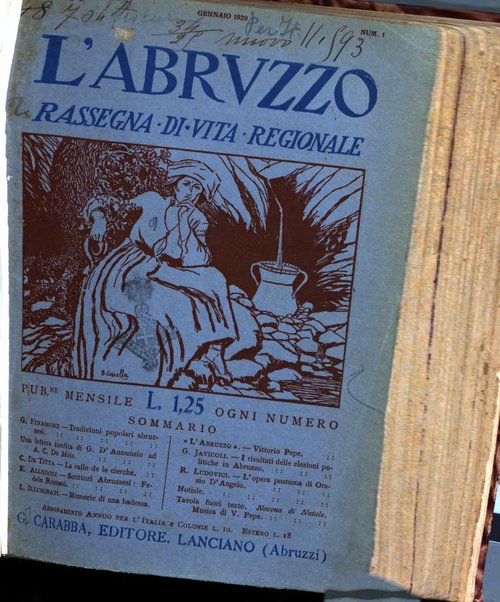 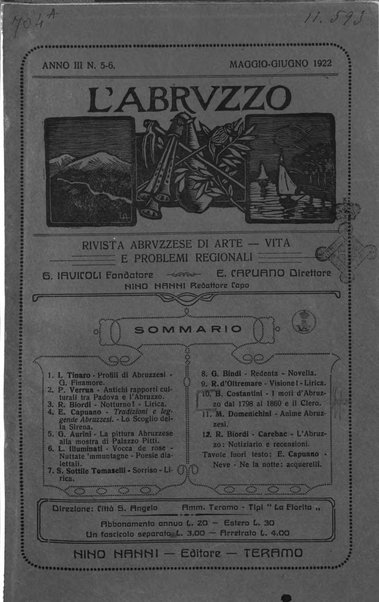 Descrizione bibliograficaL'*Abruzzo : rassegna di vita regionale. - Anno 1, n. 1 (gennaio 1920)-anno 3, n. 10 (1922). - Lanciano : G. Carabba, 1920-1922. – 3 volumi ; 21 cm. ((Mensile (10 n. l’anno). – Poi: rassegna abruzzese di arte, vita e problemi regionali. - Direttore: Giovanni Fanci. - BNI 1920-1342. - NAP0034367Soggetti: Abruzzo - Cultura - PeriodiciClasse: D945.71005Volumi disponibili in reteCopia digitale a: http://digitale.bnc.roma.sbn.it/tecadigitale/emeroteca/classic/NAP0034367Note e riferimenti bibliograficiPeriodici italiani 1919-1943 nelle raccolte della Biblioteca di storia moderna e contemporanea a cura di Paola Gioia e Francesco Gandolfi, p.33. Fa parte di: *Novecento periodico, 3